「大規模崩塌災害論壇暨研發成果研討會」報名簡章活動目的大規模崩塌議題起源於莫拉克颱風小林村事件，今年(103)已歷時五年，擬透過該論壇暨成果研討會，檢視各項階段性成果，瞭解下階段工作重點、防減災應用與討論未來新思維。讓各參與部會及專家學者能藉此了解目前成果，調整未來工作重點及方向。活動時間與地點：時間：103年6月10日（二），10：00~16：00地點：高雄市中鋼總部大樓B1國際會議廳（高雄市前鎮區成功二路88號）相關單位指導單位：行政院災害防救辦公室、行政院南部聯合服務中心主辦單位：行政法人國家災害防救科技中心協辦單位：經濟部地質調查所、農委會水土保持局、農委會林務局、高雄市政府、屏東縣政府報名資格及報名方式歡迎中央主管坡地崩塌防災權責單位及地方主辦坡地防災業務人員與學校單位踴躍報名參加本研討會。報名期間為5/23（五）~6/4（三），參加報名請至本中心活動報名頁面登記（進入NCDR首頁http://ncdr.nat.gov.tw，點選資料服務，點選活動報名）。預計受理報名人數160人，名額以政府及學校單位人員優先。一般人士可先報名，但須於6月5日另以EMAIL通知報名成功與否。報名須知1.活動時間如遇颱風或其他天然災害事件，請依據人事行政局公告之「停止上班」訊息即停止活動進行。2.更新活動辦理時間，請至國家災害防救科技中心網頁「最新消息」處查詢。3.欲登錄公務人員終身學習時數認證之學員，請務必請填身分證字號。聯絡資訊活動聯絡人：劉先生聯絡電話：02-8195-8694電子郵件信箱：a120160@ncdr.nat.gov.tw大規模崩塌災害論壇暨研發成果研討會時        間：103年6月10日（星期二）地        點：中鋼集團總部大樓B1國際會議廳（高雄市前鎮區成功二路88號）主要參與對象：中央主管坡地崩塌防災權責單位及地方主辦坡地防災業務人員費        用：免費報名（可提供公務人員認證時數）會議議程交通指引地點：中鋼集團總部大樓B1國際會議廳（高雄市前鎮區成功二路88號）高鐵、臺鐵轉搭捷運至獅甲站（約20分鐘），由4號出口出站向前直行中山三路，左轉復興三路，直行約700公尺(步行約10分鐘)即可到達中鋼集團總部大樓。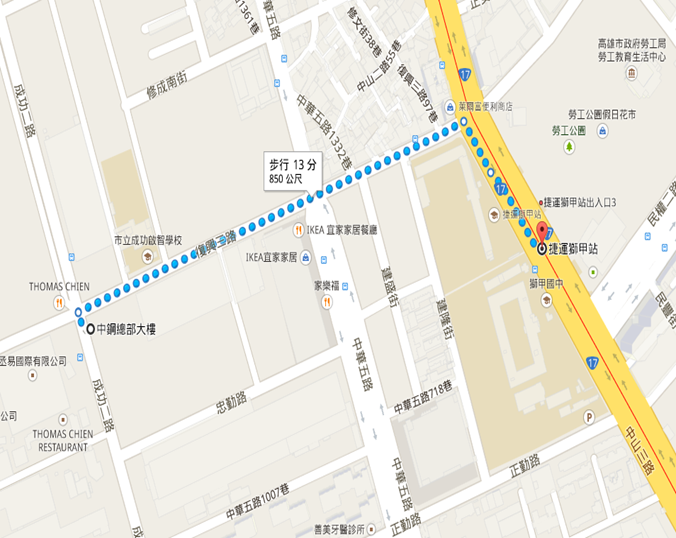 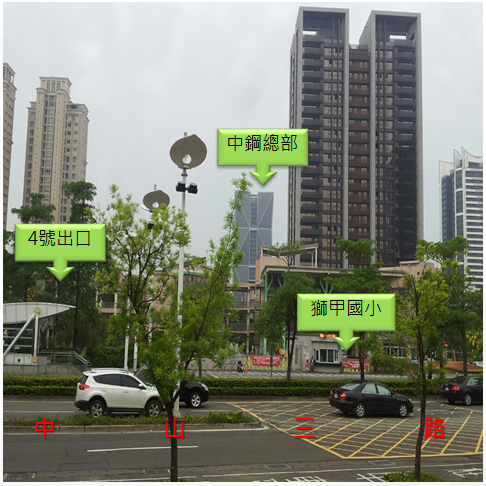 時間場次主講單位與講者09:30~10:00報    到報    到10:00~10:15開幕與貴賓致詞主持人：NCDR陳宏宇 主任10:15~10:30(15 mins)大規模崩塌災害防治推動歷程NCDR陳聯光 博士10:30~10:50(20 mins)LiDAR影像於大規模崩塌潛勢判釋成果應用地調所費立沅 組長10:50~11:10(20 mins)梨山監測成果與警戒值設定探討水保局尹孝元 科長11:10~11:30(20 mins)國有林班地大規模崩塌潛勢調查及堰塞湖應變林務局王昭堡 組長11:30~12:30(60 mins)論壇主題1：調查、監測成果與下階段工作重點主持人：陳宏宇 主任論述者：林美聆教授、陳樹群院長、董家鈞教授、蘇苗彬教授、劉正千教授、林慶偉教授論壇主題1：調查、監測成果與下階段工作重點主持人：陳宏宇 主任論述者：林美聆教授、陳樹群院長、董家鈞教授、蘇苗彬教授、劉正千教授、林慶偉教授12:30~13:40午    餐午    餐13:40~14:00(20 mins)坡地崩塌防減災策略研析水保局陳美珍 主任14:00~14:20(20 mins)廬山地滑監測與警戒預警地調所紀宗吉 科長14:20~14:40(20 mins)坡地聚落災害評估調查成果與應用NCDR張志新 組長14:40~15:00(20 mins)休    息休    息15:00~16:00(60 mins)論壇主題2：防減災應用與新思維主持人：陳亮全 教授論述者：災防辦王怡文組長、水保局李鎮洋副局長、地調所費立沅組長、地方政府代表（高雄市政府、屏東縣政府）論壇主題2：防減災應用與新思維主持人：陳亮全 教授論述者：災防辦王怡文組長、水保局李鎮洋副局長、地調所費立沅組長、地方政府代表（高雄市政府、屏東縣政府）